BK-P03-01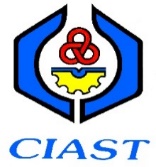 BORANG KETIDAKPATUHAN DAN TINDAKAN PEMBETULAN BORANG KETIDAKPATUHAN DAN TINDAKAN PEMBETULAN BORANG KETIDAKPATUHAN DAN TINDAKAN PEMBETULAN BAHAGIAN 1 : KATEGORI KETIDAKPATUHANBAHAGIAN 1 : KATEGORI KETIDAKPATUHANBAHAGIAN 1 : KATEGORI KETIDAKPATUHANBAHAGIAN 1 : Butiran KetidakpatuhanKlausa / Prosedur:										Butiran : BAHAGIAN 1 : Butiran KetidakpatuhanKlausa / Prosedur:										Butiran : BAHAGIAN 1 : Butiran KetidakpatuhanKlausa / Prosedur:										Butiran : Pegawai Melapor :			                                                        Tarikh:Pegawai Melapor :			                                                        Tarikh:Pegawai Melapor :			                                                        Tarikh:BAHAGIAN 2 : TINDAKAN PEMBETULANBAHAGIAN 2 : TINDAKAN PEMBETULANBAHAGIAN 2 : TINDAKAN PEMBETULANPunca Ketidakpatuhan:Punca Ketidakpatuhan:Punca Ketidakpatuhan:Tindakan Interim:Tindakan Interim:Tindakan Interim:Tindakan Pembetulan:Tindakan Pembetulan:Tindakan Pembetulan:Tarikh diselesaikan : Tarikh diselesaikan : Tarikh diselesaikan : Pegawai Bertanggungjawab :Pegawai Bertanggungjawab :Tarikh:BAHAGIAN 3 : PENGESAHAN KEPADA TINDAKAN PEMBETULANBAHAGIAN 3 : PENGESAHAN KEPADA TINDAKAN PEMBETULANBAHAGIAN 3 : PENGESAHAN KEPADA TINDAKAN PEMBETULANKeberkesanan : Ulasan :Ulasan :Nama dan tandatangan PK :                                                                       Tarikh :Nama dan tandatangan PK :                                                                       Tarikh :Nama dan tandatangan PK :                                                                       Tarikh :BORANG KETIDAKPATUHAN DAN TINDAKAN PEMBETULAN BORANG KETIDAKPATUHAN DAN TINDAKAN PEMBETULAN BORANG KETIDAKPATUHAN DAN TINDAKAN PEMBETULAN BAHAGIAN 4 : TINDAKAN PENCEGAHANBAHAGIAN 4 : TINDAKAN PENCEGAHANBAHAGIAN 4 : TINDAKAN PENCEGAHANTindakan Pencegahan:Tindakan Pencegahan:Tindakan Pencegahan:Tarikh tindakan : Tarikh tindakan : Tarikh tindakan : Pegawai Bertanggungjawab :Pegawai Bertanggungjawab :Tarikh:BAHAGIAN 5 : PENGESAHAN KEPADA TINDAKAN PENCEGAHANBAHAGIAN 5 : PENGESAHAN KEPADA TINDAKAN PENCEGAHANBAHAGIAN 5 : PENGESAHAN KEPADA TINDAKAN PENCEGAHANBuktiBuktiBuktiKeberkesanan : Ulasan :Ulasan :Nama dan tandatangan PK :                                                                       Tarikh :Nama dan tandatangan PK :                                                                       Tarikh :Nama dan tandatangan PK :                                                                       Tarikh :